Appendix 1. NIAID Score Definition *Hospitalization was indicated for all NIAID scores greater than 5 Appendix 2. Consort Diagram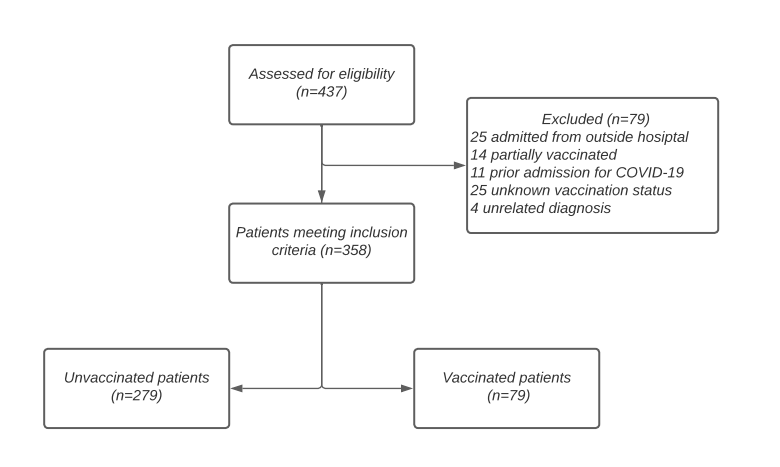 Appendix 3. Regression Analysis ModelsModel 1: Does vaccination status predict LOS after adjusting for age and Charlson Comorbidity IndexThose that are vaccinated have a 32% (1-0.68=0.32) lower LOS compared to those that are not vaccinated after adjusting for age and Charlson Comorbidity Index (P=0.0004).Model 2: Does vaccination status predict LOS after adjusting for age, Charlson Comorbidity Index, and baseline NIAIDThose that are vaccinated have a 25% (1-0.75=0.25) lower LOS compared to those that are not vaccinated after adjusting for age, Charlson Comorbidity Index, and baseline NIAID (P=0.004).Model 3: Does vaccination status predict cost after adjusting for age and Charlson Comorbidity IndexThose that are vaccinated have a 26% (1-0.74=0.26) lower COST compared to those that are not vaccinated after adjusting for age and Charlson Comorbidity Index (P=0.004).Model 4: Does vaccination status predict cost after adjusting for age, Charlson Comorbidity Index, and baseline NIAIDThose that are vaccinated have a 19% (1-0.81=0.19) lower COST compared to those that are not vaccinated after adjusting for age, Charlson Comorbidity Index, and baseline NIAID (P=0.04).NIAID Score Description 4 hospitalization and ongoing medical care without supplemental oxygen5 supplemental oxygen (e.g., nasal cannula)6 noninvasive ventilation or high-flow oxygen device7 mechanical ventilation8 death due to complications of COVID-19DependentParameterEstimateStdErrtValueProbtBack transformed estimatelog_losIntercept1.539820.16739.2<.00014.66375log_losVaccination Status Full-0.38360.10673-3.590.00040.68138log_losVaccination Status None0...1log_losCharlson Comorbidity Index0.04910.021912.240.02561.05032log_losAge0.003540.0035410.31771.00355DependentParameterEstimateStdErrtValueProbtBack transformed estimatelog_losIntercept2.54510.704123.610.000312.7445log_losVaccination Status Full-0.29160.10141-2.880.00430.7471log_losVaccination Status None0....log_losCharlson Comorbidity Index0.047250.020652.290.02271.0484log_losAge0.002860.003340.850.39391.0029log_losBaseline_NIAID NIAID 4-1.20710.70243-1.720.08660.2991log_losBaseline_NIAID NIAID 5-0.8880.70385-1.260.20790.4115log_losBaseline_NIAID NIAID 6-0.46730.70743-0.660.50940.6267log_losBaseline_NIAID NIAID 70....DependentParameterEstimateStdErrtValueProbtBack transformed estimatelog_costIntercept11.42750.1657868.93<.000191814.5log_costVaccination Status Full-0.30740.10577-2.910.00390.74log_costVaccination Status None0...1log_costCharlson Comorbidity Index0.039430.021711.820.07021.04log_costAge0.002950.003510.840.40041DependentParameterEstimateStdErrtValueProbtBack transformed estimatelog_costIntercept12.73910.6840718.62<.0001340813log_costVaccination Status Full-0.20490.09853-2.080.03830.81log_costVaccination Status None0....log_costCharlson Comorbidity Index0.037220.020061.860.06441.04log_costAge0.002260.003250.70.48751log_costBaseline_NIAID NIAID 4-1.54050.68244-2.260.02460.21log_costBaseline_NIAID NIAID 5-1.18410.68382-1.730.08420.31log_costBaseline_NIAID NIAID 6-0.71880.68729-1.050.29640.49log_costBaseline_NIAID NIAID 70....